New check valve 
with redundant sealing
Klingenberg, August 2020. The new model CV check valve from WIKA is designed for a wide range of applications in the process industry. Its sealing system with a self-centering piston reliably prevents backflow of liquid and gaseous media.The reliability of the new instrumentation valve is mainly due to its redundant sealing, consisting of an O-ring and a metal cone. Its leak tightness has been tested in accordance with BS6755/ISO 5208 leakage rate A. The solid-machined, robust design of the model CV ensures high repeatability and a long service life, even in heavy-duty applications. The pressurized parts correspond to the safety factor of 4:1.For the new check valve, WIKA offers an application-specific assembly with a measuring instrument. Such an instrument hook-up is delivered ready-to-install and leak tested.Number of characters: 797Key word: CVManufacturer:WIKA Alexander Wiegand SE & Co. KGAlexander-Wiegand-Straße 3063911 Klingenberg/GermanyTel. +49 9372 132-0Fax +49 9372 132-406vertrieb@wika.comwww.wika.deWIKA company photograph: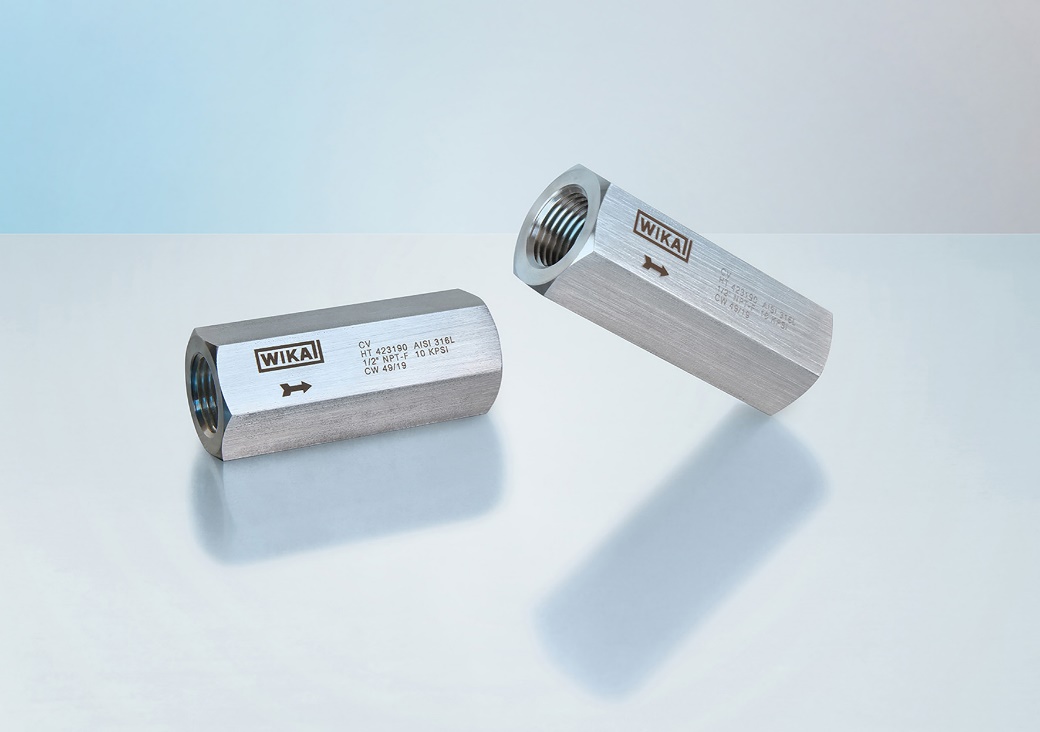 Typ: CVEdited by:WIKA Alexander Wiegand SE & Co. KGAndré Habel NunesMarketing ServicesAlexander-Wiegand-Straße 3063911 Klingenberg/GermanyTel. +49 9372 132-8010Fax +49 9372 132-8008010andre.habel-nunes@wika.comwww.wika.deWIKA press release 